ПРИЕМ ДОКУМЕНТОВ ОТ ЛИЦ С ОГРАНИЧЕННЫМИ ВОЗМОЖНОСТЯМИ ЗДОРОВЬЯЛица с ограниченными возможностями здоровья при подаче заявления предоставляют по своему усмотрению оригинал или ксерокопию следующих документов:- заключение медико-педагогической комиссии;- справку об установлении инвалидности, выданную федеральным учреждением медико-социальной экспертизы (МСЭ);- индивидуальную программу реабилитации инвалида.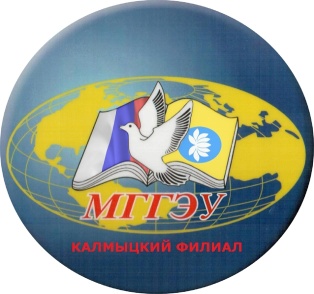 КАЛМЫЦКИЙ ФИЛИАЛ  ФГБОУИ ВО «МОСКОВСКИЙ ГОСУДАРСТВЕННЫЙ ГУМАНИТАРНО-ЭКОНОМИЧЕСКИЙ УНИВЕРСИТЕТ»проспект Чонкушова, 7, Элиста, 358009тел/факс (84722) 3-61-36, 3-61-37, 3-50-92 E-mail: kgfek@narod.ru,   http://kfilial.mggeu.ru/